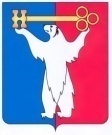 АДМИНИСТРАЦИЯ ГОРОДА НОРИЛЬСКАКРАСНОЯРСКОГО КРАЯПОСТАНОВЛЕНИЕ04.06.2014	                                        г.Норильск                                                  № 325О внесении изменений в постановление Администрации города Норильска от 27.02.2007 №302	В целях урегулирования отдельных вопросов оплаты расходов, связанных с приездом на территорию муниципального образования город Норильск,ПОСТАНОВЛЯЮ:1. Внести в Порядок предоставления компенсации расходов, связанных с приездом на территорию муниципального образования город Норильск и с выездом с территории муниципального образования город Норильск к новому месту жительства в другую местность, утвержденный постановлением Администрации города Норильска от 27.02.2007 №302 (далее – Порядок), следующие изменения:1.2. абзац шестой  пункта 1.2 Порядка изложить в следующей редакции:««оплата переезда» - право работника и членов его семьи на оплату расходов по приезду на территорию муниципального образования город Норильск из других местностей и в связи с выездом с территории муниципального образования город Норильск к новому месту жительства в другую местность за счет учреждения, а также на оплату стоимости провоза багажа;»;1.3. в пункте 2.1 Порядка слова «из других регионов Российской Федерации» заменить словами «из других местностей»;1.4. в пункте 2.4 Порядка:1.4.1. в абзаце седьмом слова «Управления городского и жилищно-коммунального хозяйства» заменить словами «Управления городского хозяйства»;1.4.2. абзац восьмой исключить;1.5. дополнить Порядок пунктом 2.4.1 следующего содержания:«2.4.1. При переезде работника (членов его семьи) на территорию муниципального образования город Норильск с территории иностранных государств, а также при выезде работника (членов его семьи) к новому месту жительства за пределы территории Российской Федерации) возмещению подлежит часть стоимости воздушной перевозки, указанной в перевозочном документе, соответствующая процентному отношению ортодромии по Российской Федерации к общей ортодромии (маршрут, включающий в себя полет над территорией Российской Федерации и за пределами территории Российской Федерации). При этом значения ортодромических расстояний от зарубежных аэропортов до международных аэропортов Российской Федерации, а также от международных аэропортов Российской Федерации до зарубежных аэропортов, и процентное отношение ортодромии по Российской Федерации к общей ортодромии устанавливаются Главным центром Единой системы организации воздушного движения Российской Федерации и размещаются на сайте ФГУП "Госкорпорация по ОрВД" ГЦ ЕС ОрВД (адрес сайта: http://www.matfmc.ru/). При отсутствии на сайте необходимых для осуществления оплаты сведений значения ортодромических расстояний от международных аэропортов Российской Федерации до зарубежных аэропортов уточняются в ФГУП "Госкорпорация по ОрВД". Запрос в ФГУП "Госкорпорация по ОрВД" подготавливается бухгалтерской службой учреждения. К запросу прилагаются копии перевозочных документов (авиабилеты, маршрут/квитанции).».Оплата проезда работника (членов его семьи) на территорию муниципального образования город Норильск с территории иностранных государств наземным, водным видами транспорта производится по маршруту движения по территории Российской Федерации от границы с сопредельным государством кратчайшим путем до территории муниципального образования город Норильск при пользовании железнодорожным транспортом - от ближайшей к границе железнодорожной станции; при пользовании речным, морским транспортом - от ближайшего к границе речного, морского порта; при пользовании автомобильным транспортом - от ближайшего к границе пограничного пункта, а также аналогичным способом в обратном направлении при выезде к новому месту жительства за пределы территории Российской Федерации.»;1.6. дополнить Порядок пунктом 2.7.1 следующего содержания:«2.7.1. Возмещение стоимости проезда и провоза багажа в случаях, указанных в пункте 2.4.1 настоящего Порядка, производится на основании предоставленной работником справки перевозчика о стоимости проезда (провоза багажа) (в рублевом эквиваленте), выданной на дату выезда с территории иностранного государства (с территории Российской Федерации), подлежащей оплате учреждением.Если в представленном работником проездном документе стоимость перевозки указана в иностранной валюте, фактические затраты по проезду в рублях определяются по официальному курсу соответствующей валюты к рублю Российской Федерации, установленной Центральным банком Российской Федерации на день платежа (приобретения билета).».2. Опубликовать настоящее постановление в газете «Заполярная правда» и разместить его на официальном сайте муниципального образования город Норильск.3. Настоящее постановление вступает в силу после его официального опубликования в газете «Заполярная правда».Руководитель Администрации города Норильска			       Е.Ю. Поздняков